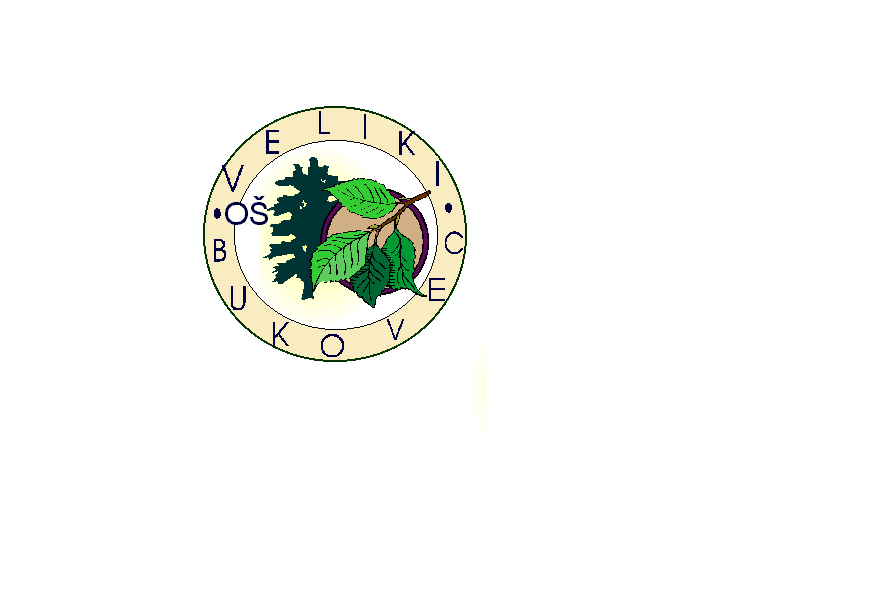 GODIŠNJI  PLAN  I  PROGRAM  RADAOSNOVNE  ŠKOLE  VELIKI  BUKOVECZA  ŠK. GOD.  2019./2020.listopad 2019.OSNOVNI PODACI O ŠKOLIPODACI O UVJETIMA RADAPodaci o upisnom područjuOsnovnu Školu Veliki Bukovec polaze učenici iz devet mjesta koja se nalaze na području Općine Veliki Bukovec i Općine Mali Bukovec. Najudaljenije mjesto je udaljeno od Velikog Bukovca . Za učenike iz svih mjesta, osim Velikog Bukovca, organiziran je prijevoz posebnim linijama autobusa.Broj učenika po mjestu stanovanjaRješenje o školskom području OŠ Veliki Bukovec datira od 29. listopada 1959.
i od tada mreža škola nije mijenjana.Unutarnji školski prostoriOdgojno-obrazovni rad odvija se u školskoj zgradi izgrađenoj 1969. godine s ukupnom površinom unutarnjeg prostora od . 2003. godine dograđena je školska sportska dvorana, a u toplom spoju sa školom još dvije učionice te dvije prostorije za školsku knjižnicu i čitaonicu. Dograđen je prostor od . I škola i sportska dvorana imaju radijatorsko centralno grijanje. 2018. završena je energetska obnova škole: napravljena je toplinska izolacija svih vanjskih zidova i fasada, zamijenjena je stolarija na sjevernoj strani škole i na cijelom dograđenom dijelu, ugrađena je dizalica topline i fotonaponski moduli, promijenjen je krov na sportskoj dvorani, toplinski su izolirani podovi u dvorani i na tavanu te je promijenjena unutarnja rasvjeta.Školski okoliš Nastavna sredstva i pomagalaKnjižni fond školePlan obnove i adaptacije2. PODACI O IZVRŠITELJIMA POSLOVA I NJIHOVIM RADNIM ZADUŽENJIMA U 2018./ 2019. ŠKOLSKOJ GODINIPodaci o odgojno-obrazovnim radnicimaPodaci o ravnatelju i stručnim suradnicimaPodaci o učiteljima razredne nastavePodaci o učiteljima predmetne nastavePodaci o odgojno-obrazovnim radnicima – porodiljni dopustPodaci o učiteljima – slobodna godina2.1.6. Podaci o pomoćnicima u nastaviPodaci o ostalim radnicima školeTjedna i godišnja zaduženja odgojno-obrazovnih radnika škole3.1. Tjedna i godišnja zaduženja učitelja razredne nastave3.2. Tjedna i godišnja zaduženja učitelja predmetne nastave Tjedna i godišnja zaduženja ravnatelja i stručnih suradnika školeTjedna i godišnja zaduženja ostalih radnika školeDomar – ložač dolazi u obilazak objekta u subotu, nedjelju, neradne dane i praznike - 2 sata.Spremačice u vrijeme iznajmljivanja dvorane (zimski mjeseci) rade od 13,00-21,00.Kuhari i spremačice u nenastavne dane rade ujutro od 7,00-15,00 h.PODACI O ORGANIZACIJI RADA4.1. Organizacija smjenaŠkola radi u dvije smjene i to u jutarnjoj smjeni svi razredi predmetne nastave, a razredna nastava se izmjenjuje tjedno. U neparnim tjednima ujutro su učenici 2.a, 2.b, 4.a, 4.b razreda, a u parnim tjednima ujutro su 1.a, 1.b, 3.a, 3.b razred.Jutarnja smjena s nastavom počinje u 7.30, razredna nastava završava u 11.55 h, a predmetna nastava u 13.35 h .Poslijepodnevna smjena počinje u 12.00, a završava u 16.15 h.Petkom poslijepodnevnoj smjeni nastava započinje u 11.10, a završava u 16:15.Za dolazak u školu i povratak kući za učenike je organiziran posebni prijevoz autobusima. U jutarnji turnus dva puta autobus dovozi djecu. Jutarnji turnus odvozi kućama u 11.05, 12.00 h, 12.45 i 13.35. Za poslijepodnevni turnus autobus dovozi djecu u 11.40 (osim petka), a odvozi u 15.25 i 16.20 svaki dan.4.2. Raspored dežurstavaU pravilu dežuraju svi učitelji koji se nalaze na nastavi, a dežurni učitelji trebaju nakon završetka nastave  još i voditi  brigu da učenici putnici  odu na autobus.Dežurni učitelji obavještavaju ravnateljicu o svim događajima koji su remetili normalno odvijanje radnoga dana u školi ili o napravljenoj šteti.PRIJEPODNE6.00 – 7. 00 Mladen Havaić – prednji ulaz (stražnji ulaz je zaključan).Od 7.00 dežura se prema rasporedu u tablici. Razredna nastava pušta se u svoje razrede odmah, a predmetna u 7.20.Za vrijeme svih odmora zaključavaju se oba ulaza i učenici ne smiju izlaziti iz škole, a ni učitelji koji imaju pauzu ne izlaze iz školskog dvorišta.Ako se poslužuje školsko voće, učenici se ne smiju duže zadržavati u učionicama, nego ih predmetni učitelji odmah nakon zvona vode do školske kuhinje po voće. Učitelji paze na red pri preuzimanju voća. Školsko se voće dijeli za vrijeme odmora između 4. i 5. sata.UČITELJI   RAZREDNE  NASTAVE PRIJEPODNEUČITELJI   RAZREDNE  NASTAVE POSLIJEPODNERaspored primanja roditeljaGodišnji kalendar  rada4.5.  Podaci o broju učenika i razrednih odjela4.5.1. Primjereni oblik školovanja po razredima i oblicima rada4.5.2. Nastava u kući   	Trenutačno nema potrebe za održavanjem nastave u kući.TJEDNI I GODIŠNJI BROJ SATI PO RAZREDIMA I OBLICIMA ODGOJNO-OBRAZOVNOG RADA5.1. Tjedni i godišnji broj nastavnih sati za obvezne nastavne predmete po razredima Planirani sati vezani su uz godišnje programe za određeno odgojno-obrazovno područje, koji se nalaze u prilogu, a njihovo ostvarenje prati se dnevno prema rasporedu sati u Razrednoj knjizi pojedinog razrednog odjela (T – tjedni broj sati; G – godišnji broj sati).5.2. Tjedni i godišnji broj nastavnih sati za ostale oblike odgojno-obrazovnog rada5.2.1. Tjedni i godišnji broj nastavnih sati izborne nastave5.2.1.1. Tjedni i godišnji broj nastavnih sati izborne nastave Vjeronauka5.2.1.2. Tjedni i godišnji broj nastavnih sati izborne nastave stranih jezika5.2.1.3. Tjedni i godišnji broj nastavnih sati izborne nastave Informatike 5.2.2. Tjedni i godišnji broj nastavnih sati dopunske nastave	Planira se fleksibilno prema potrebama učenika pojedinih razreda koji će se tijekom školske godine mijenjati. Grupa se formira prema odredbama Pravilnika o broju učenika u redovitom i kombiniranom razrednom odjelu i odgojno-obrazovnoj skupini u osnovnoj školi.5.2.3. Tjedni i godišnji broj nastavnih sati dodatne nastave5.2.4 Tjedno i godišnje zaduženje učitelja i stručnih suradnika za provođenje projekata5.3. Obuka plivanjaRealizirat će  se u skladu s mogućnostima i planiranim sredstvima osnivača.6. PLAN RADA ŠKOLSKOG LIJEČNIKARadi ostvarivanja socijalne i zdravstvene zaštite učenika škola surađuje sa Zavodom za javno zdravstvo Varaždinske županije – Djelatnost za preventivnu školsku medicinu u svrhu redovitog provođenja zdravstvenog odgoja, provođenja zdravstvenog nadzora, razvijanja zdravstveno-higijenskih navika i podizanja zdravstvene kulture kod učenika i roditelja. Zbog toga se organiziraju pregledi i cijepljenja:Komisijski pregled za oslobađanje od nastave TZK na početku školske godineSistematski pregledi 5. i 8. razredaCiljani sistematski pregledi3. razred (SNELLEN) pregled vida i vida na boje, mjerenje visine i težine (TV i TT)6. razred pregled kralježnice, TV i TT7. razred ispitivanje sluhaPLAN RADA ŠKOLSKOG ODBORA I STRUČNIH TIJELA7.1. Plan rada Školskog odbora7.2. Plan rada Učiteljskog vijećaOsim navedenog, dio sadržaja rada obavlja se kontinuirano ili povremeno tijekom godine:Učiteljsko vijeće rješava molbe, žalbe i zahtjeve roditelja o odgojno-obrazovnim pitanjima, bira svoje predstavnike u stručne organe, obavlja i druge poslove vezane uz rad i život škole.Učiteljsko vijeće sastaje se na mjesečnim sastancima kako bi rješavalo aktualnosti, a svi učitelji i stručni suradnici nakon sastanka imaju redoviti mjesečni termin za primanje roditelja.7.3. Plan rada Razrednog vijećaRAZREDNO VIJEĆE: kontinuirano brine o odgoju i obrazovanju učenika svog odjela, brine o izvršavanju nastavnog plana i programa u odjelima, utvrđuje opći uspjeh učenika, predlaže i donosi pedagoške mjere, brine o radu učenika u izvannastavnim i izvanškolskim aktivnostima, surađuje s roditeljima u rješavanju odgojno-obrazovnih zadataka, odgovorno je za rad i uspjeh u razrednom odjelu.RAZREDNIK: brine o redovitom pohađanju nastave i izvannastavnih aktivnosti, brine o realizaciji nastavnog plana i programa razrednog odjela, ispunjava i supotpisuje razredne svjedodžbe, prevodnice, podnosi izvješće o radu razrednog odjela, prisustvuje satovima nastave u razrednom odjelu, izvješćuje roditelje učenika o radu i uspjehu, brine o redovitom ocjenjivanju učenika iz svih predmeta, organizira pomoć slabijim učenicima, brine o socijalnoj i zdravstvenoj zaštiti učenika, obavlja i druge poslove vezane uz razredni odjel.7.4. Plan rada Vijeća roditeljaVijeće roditelja razmatra pitanja iz svog djelokruga na sjednicama koje se održavaju prema potrebi, najmanje dva puta godišnje.Vijeće roditelja raspravlja o organizaciji rada škole i ostvarivanju Godišnjeg plana i programa rada škole kao i o svim pitanjima u vezi s ostvarivanjem prava i obveza učenika i njihovih roditelja.Plan rada Vijeća učenikaVijeće učenika je predstavničko tijelo učenika Osnovne škole Veliki Bukovec, a čine ga učenici od I. do VIII. razreda, odnosno po jedan učenik iz svakog razreda. Predstavnik Vijeća učenika sudjeluje u radu tijela škole kada se odlučuje o pravima i obvezama učenika, bez prava odlučivanja.Cilj rada Vijeća učenika je aktivno sudjelovanje izabranih učenika u odgojno-obrazovnom radu škole i razmatranje pitanja značajnih za rad učenika u školi. Cilj je da učenici razvijaju svijest o svojim pravima, slobodi i suodgovornosti u odgojno-obrazovnom procesu te da potiču sve oblike učeničkog stvaralaštva i izražavanja. Vijeće učenika vodi pedagoginja škole.8. PLAN STRUČNOG OSPOSOBLJAVANJA I USAVRŠAVANJASvaki učitelj dužan je voditi evidenciju o permanentnom usavršavanju u obrascu Individualni plan i program permanentnog usavršavanja za školsku godinu  2019./2020.8.1. Stručno usavršavanje u školiStručna vijećaStručna usavršavanja za sve odgojno-obrazovne radnike8.2.Stručna usavršavanja izvan škole8.2.1. Stručna usavršavanja na županijskoj raziniStručna usavršavanja na državnoj raziniPlan stručnog usavršavanja na državnoj razini realizirat će se u skladu s financijskim mogućnostima škole.9.  PODACI O OSTALIM AKTIVNOSTIMA U FUNKCIJI ODGOJNO-OBRAZOVNOG RADA I POSLOVANJA ŠKOLSKE USTANOVE9.1. Plan kulturne i javne djelatnosti Plan kulturne djelatnosti škole sadrži: estetsko-ekološko uređenje životne i radne sredine, javna predavanja, priredbe, natjecanja, obilježavanje državnih blagdana i Dana škole i sve druge oblike suradnje s društvenom sredinom.Plan zdravstveno-socijalne zaštite učenikaRadi ostvarenja socijalne i zdravstvene zaštite učenika škola surađuje s Zavodom za javno zdravstvo Varaždinske županije – Djelatnost za preventivnu školsku medicinu radi redovitog provođenja zdravstvenog odgoja, provođenja zdravstvenog nadzora, razvijanje zdravstveno-higijenskih navika i podizanje zdravstvene kulture  kod učenika i roditelja.Osim navedenog radi se i na:uključivanju što većeg broja učenika u prehranu u školskoj kuhinji,podizanju kvalitete obroka u školskoj kuhinji,otkrivanju djece ometene  u psihofizičkom razvoju i pronalaženje adekvatnih zdravstvenih i pedagoških mjera,suradnji s Centrom za socijalni rad Ludbreg te Gradskim društvom Crvenog križa Ludbreg, radi pomoći učenicima iz socijalno ugroženih obitelji.organiziranju predavanja  školske doktorice o zdravstvenom odgoju9.3. Plan zdravstvene zaštite radnika školeJednom godišnje zdravstveni pregled svih odgojno obrazovnih djelatnika.Varaždinska županija organizira sistematske preglede svake godine za 1/3 djelatnika, tako da će u 3 godine svi djelatnici obaviti sistematske preglede.	Kuhari svakih 6 mjeseci obavljaju sanitarni pregled. Radi očuvanja zdravlja i radne sposobnosti  radnika i učenika posebna pažnja se polaže dezinficiranju svih perivih površina i nabavom odgovarajuće radne obuće i odjeće za tehničko osoblje.9.4. Školski preventivni programiŠKOLSKI PREVENTIVNI PROGRAM ZA ŠKOLSKU GODINU 2016./2017.UVODŠkolski preventivni program ovisnosti temelji se na Nacionalnom programu prevencije ovisnosti za djecu i mlade u odgojno - obrazovnom sustavu te djecu i mlade u sustavu socijalne skrbi za razdoblje od 2010. do 2014. godine kojim se definiraju obveze provođenja preventivnih aktivnosti u osnovnim školama.Prema svim pokazateljima, u Republici Hrvatskoj posljednjih se godina povećala ponuda droga, što je prouzročilo povećan trend konzumiranja droga, osobito među mladima. Uz droge, alkohol i duhanske proizvode, u novije vrijeme sve su učestaliji i drugi oblici tzv. modernih ovisnosti od kojih su najznačajniji ovisnost o kockanju i ovisnost o internetu. Sve to govori da je iznimno važno razvijati programe prevencije ovisnosti usmjerene na prevenciju svih oblika ovisnosti.CILJEVIŠkolski preventivni program (ŠPP) osmišljen je na način da djelujući tijekom čitavog odgojno-obrazovnog procesa učenik do početka adolescencije bude osposobljen za kvalitetno samozaštitno reagiranje. Stoga je i njegov cilj između ostaloga učiti djecu zdravim razmišljanjima i izgrađivati ispravne stavove, jačati pozitivne vrijednosti i poticati pozitivne oblike ponašanja te smanjivati interes mladih za uzimanje sredstava ovisnosti.Škola će se stoga usmjeriti na:- osnaživanje zaštitnih čimbenika tijekom školovanja učenika (jačanje životnih vještina i stvaranje pozitivne slike o sebi (poticanje i unaprjeđivanje nenasilne komunikacije i suradnje, poštivanje razlika i razvoj međusobne tolerancije i grupne pripadnosti, prepoznavanje i upravljanje osjećajima, razvijanje sposobnosti donošenja realnih i pozitivnih ciljeva te procjene situacije i odabira adekvatnih rješenja, donošenje djelotvornih odluka), podršku od strane učitelja i roditelja, pomoć u rješavanju kriznih situacija, osmišljavanje kvalitetnog slobodnog vremena – ponuda različitih izvannastavnih aktivnosti, osposobljavanje za samopomoć i samozaštitu),- ublažavanje utjecaja rizičnih čimbenika (nepovoljne obiteljske okolnosti, školski neuspjeh, poteškoće u ponašanju i dr.).USTROJSTVO ŠPP-aŠPP će se provoditi u dva stupnja:1.     PRIMARNA PREVENCIJA-     obuhvaća aktivnosti koje su usmjerene na sve učenike škole kroz rad u okviru određenih metodičkih jedinica u nastavnom procesu (povezivanje nastavnih sadržaja s temama iz područja ovisnosti), na satovima razrednog odjela (kroz radionice I.-VIII. razreda, otvorene satove), kroz rad izvannastavnih aktivnosti te kroz individualni rad s učenicima i savjetovanje2.     SEKUNDARNA PREVENCIJA-     obuhvaća aktivnosti usmjerene na učenike koji spadaju u skupinu djece rizičnog ponašanja, a provode ih razrednici, stručna služba u školi, zdravstveni radnici, radnici Centra za socijalnu skrb i MUP-a te drugi stručnjaci po potrebi (diskretni personalni zaštitni postupci)NOSITELJI ŠPP-aŠkolsko povjerenstvo:Željka Marković-Bilić, ravnateljicaDaliborka Vuković, stručna suradnica (socijalni pedagog), voditeljica ŠPPMirela Slunjski, stručna suradnica (pedagog)Katarina Novak učiteljica hrvatskog jezikaŠtefanija Šarec, predsjednica Školskog odboraVerica Šehić, učiteljica 2.a razredaAKTIVNOSTI ŠPP-a Aktivnosti ŠPP usmjerene su na tri razine:-     aktivnosti usmjerene na učenike-     aktivnosti usmjerene na roditelje-     aktivnosti usmjerene na učitelje i druge stručne djelatnike školaU cilju provedbe planiranih aktivnosti škola će surađivati sa vanjskim suradnicima iz drugih škola, Zavoda za javno zdravstvo, Policijske uprave, Obiteljskog centra, Gradom, Županijom i dr.9.4.5.1. Aktivnosti usmjerene na učenikeAktivnosti primarne prevencije:Aktivnosti ŠPP-a kroz nastavne predmete – sukladno nastavnom planu i programuRad s učenicima na satovima razrednog odjela – radionice u kojima su teme osmišljene tako da budu razvojno primjerene te da pokrivaju područje životnih vještina i samozaštitna ponašanja od 1. do 8. razreda te otvoreni satovi s učenicima (razred kao terapijska zajednica)Specifično obrazovanje o svim relevantnim pitanjima u svezi s pušenjem duhana, pijenjem alkohola i uzimanjem droga te drugih ovisnostiposebna se pozornost poklanja tumačenju uzroka uzimanja droga (i drugih sredstava ovisnosti, razvoja ovisnosti, utjecaja na strukturiranje rada mozga, formiranje osobnosti, proces odrastanja i osamostaljenja tijekom adolescencije);učenike se upućuje na sve štetne posljedice i rizike koje zbog toga mogu imati na zdravstvenom, psihološkom, socijalnom, ekonomskom i etičkom planuta specifična edukacija ima za cilj utjecati na oblikovanje poželjnih stavova, odvraćati strahom od posljedica i neutralizirati liberalni stav da je probati popušiti pokoju cigaretu ili uzeti pokoju dozu droge samo jedan gotovo nerizičan usputan doživljaj, nešto uobičajeno i “normalno” za mladog čovjeka koji želi što više spoznati i zabaviti seu provođenju ove točke mogu pomoći vanjski stručnjaci, osobito stručni timovi centara za sprečavanje i izvanbolničko liječenje ovisnikaOrganizacija slobodnog vremena - izvannastavne i izvanškolske aktivnosti pružaju mogućnost samopotvrđivanja djece u raznim područjima, potiču zdrave odnose među članovima grupe, osjećaj pripadnosti i ispunjenostiSudjelovanje u projektu obilježavanja odabranih datumaAktivnosti sekundarne prevencije:Diskretni, osobni zaštitni postupak - specifični pedagoški pristup kojim se na diskretan način ohrabruje, motivira i gradi samopouzdanje i samopoštovanje preosjetljive i teže prilagodljive djece koja su iz bilo kojeg dodatnog razloga (najčešće zbog teže obiteljske patologije) ili rizične naravi, posebno ugrožena (ovu točku tijekom odgojno-obrazovnog rada u razredu neposredno provode učitelji, nastavnici i osobito razrednici uz suradnju sa stručnim suradnicima)Individualni rad/savjetovanje od strane stručnih suradnika u školi ili stručnjaka izvan škole – kod učenika kod kojih se očituje utjecaj rizičnih čimbenika te iskazuju neku teškoću9.4.5.2. Aktivnosti usmjerene na roditelje/starateljePredavanja i radionice s ciljem afirmacije karijere uspješnog roditeljstva - teme su osmišljene tako da prate odrastanje učenika i obuhvaćaju važne roditeljske kompetencije od 1. do 8. razredaSavjetodavni rad s roditeljima:-     Obavlja se s roditeljima na njihovu inicijativu ili inicijativu razrednika, učitelja, stručnih suradnika ili ravnatelja škole.-     Oblik rada :a) Grupni  rad – s dijelom roditelja  učenika iz istog razreda, iste grupe izvannastavne, izvanškolske ili druge grupe iz različitih razreda, a u svrhu rješavanja zajedničke problematike.b) Individualni – s roditeljima  jednog učenika .Primjena Diskretnog osobnog zaštitnog programaRadno-proizvodni, rekreativni, zabavni programi roditelja i djece Literatura: -     Roditeljima ćemo  preporučiti popis korisne literature vezane uz odgojnu i obrazovnu problematiku djece (navedeni popis postavit ćemo na web stranicu škole)9.4.5.3 Aktivnosti usmjerene na učiteljeOrganizirati sustavnu edukaciju učitelja- planirane teme imaju za cilj educirati učitelje za kreiranje “kvalitetne škole”,  “zdrave škole”, “škole bez neuspjeha” koja se prilagođava učenicima i njihovim najvažnijim potrebama u procesu odrastanja,- teme iz ŠPP-a trebaju proširiti znanja i vještine učitelja kako mogu pomoći djeci da postanu «otporna» na različite loše utjecajeMATERIJALNA UVJETOVANOST  PROVEDBE ŠPP-aŠkola će tijekom realizacije ovog programa koristiti već postojeća sredstva i opremu, a po potrebi nabavit će se i neka nova u skladu s materijalnim mogućnostima.VREDNOVANJEU sklopu ŠPP-a kontinuirano će se vršiti evaluacija realiziranih aktivnosti kako bi se stvorio temelj za daljnje unapređivanje preventivnih aktivnosti.PLAN PROFESIONALNOG USMJERAVANJAPRILOZISastavni dio Godišnjeg plana i programa rada Osnovne škole Veliki Bukovec za školsku godinu 2019./2020. su sljedeći prilozi:Godišnji planovi učiteljaPlan rada razrednikaPlan rada ravnateljaPlanovi rada stručnih suradnikaPlan rada tajnikaPlan rada računovođeRješenja o tjednim zaduženjima učitelja i stručnih suradnikaRaspored satiSvi navedeni prilozi nalaze se uz primjerak Godišnjeg plana i programa rada Osnovne škole Veliki Bukovec za školsku godinu 2019./2020. kod ravnateljice.Školski odbor Osnovne škole Veliki Bukovec je na svojoj sjednici 4. listopada 2019. na prijedlog ravnateljice i Učiteljskog vijeća Osnovne škole Veliki Bukovec te uz suglasnost Vijeća roditelja Osnovne škole Veliki Bukovec donioGODIŠNJI PLAN I PROGRAM RADA OSNOVNE ŠKOLE VELIKI BUKOVEC ZA ŠKOLSKU GODINU 2019./2020.Ravnateljica:								Predsjednica Školskog odbora:Željka Marković-Bilić							Verica ŠehićKLASA: 602-02/19-02/2URBROJ: 2186-140-01-19-2Naziv škole:OSNOVNA ŠKOLA VELIKI BUKOVECAdresa škole:VELIKI BUKOVEC, DRAVSKA 42Županija:VARAŽDINSKATelefonski broj: 042/840-224,  042/849-826Broj telefaksa:042/840-224Internetska pošta:ured@os-bukovec.hrInternetska adresa:os-veliki-bukovec.skole.hrŠifra škole:05-239-001Matični broj škole:3072258OIB:33624881058Upis u sudski registar (broj i datum):Tt-95/127-2,    19.7.1955.Ravnatelj škole:ŽELJKA MARKOVIĆ-BILIĆZamjenik ravnatelja:DALIBORKA VUKOVIĆBroj učenika:254Broj učenika u razrednoj nastavi:113Broj učenika u predmetnoj nastavi:141Broj učenika s teškoćama u razvoju:26Broj učenika putnika:207Ukupan broj razrednih odjela:17Broj razrednih odjela RN-a: 8Broj razrednih odjela PN-a: 8Broj posebnih razrednih odjela:1Broj smjena:2Početak i završetak svake smjene:7:30-13:35 h;  12:00-16:15 hBroj radnika:48Broj učitelja predmetne nastave:21Broj učitelja razredne nastave: 8Broj stručnih suradnika:3Broj ostalih radnika:8Broj nestručnih učitelja:1Broj pripravnika:0Broj mentora i savjetnika:3Broj voditelja ŽSV-a:1Broj računala u školi:101Broj specijaliziranih učionica:9Broj općih učionica:5Broj sportskih dvorana:1Broj sportskih igrališta:3Školska knjižnica:1Školska kuhinja:1RbMjesto stanovanja1.a1.b2.a2.b3.a3.b4.a4.b5.a5.b6.a6.b7.a7.b8.a8.bU1.Veliki Bukovec4024034316254432472.Kapela Podravska3202322221112252323.Dubovica020120104100030014Ukupno Općina Veliki BukovecUkupno Općina Veliki Bukovec7427557578366984931.Mali Bukovec2200264341335326462.Sveti Petar4350523236526203513.Martinić000112011002000084.Lunjkovec0302001241002011175.Županec0121111201320041206.Novo Selo Podravsko000201031312220219Ukupno Općina Mali BukovecUkupno Općina Mali Bukovec697691291313121211157713161SVEUKUPNO1313913141716182020151721161517254NAZIV PROSTORA            (klasična učionica, kabinet, knjižnica, dvorana)UčioniceUčioniceKabinetiKabinetiOznaka stanja opremljenostiOznaka stanja opremljenostiNAZIV PROSTORA            (klasična učionica, kabinet, knjižnica, dvorana)BrojVeličina u m2BrojVeličina u m2Opća opremljenostDidaktička opremljenostRAZREDNA NASTAVA1.smjena             2.smjena4.a  razred             3.a razred140116434.b razred              1.b razred156--432.a razred              1.a razred156--432.b  razred             3.b razred 156--43POSEBNI razred132--22PREDMETNA NASTAVAHrvatski jezik298--44Likovna kultura140   11643Glazbena kultura140   11643Vjeronauk140   11643Strani jezik28411443Matematika150--54Priroda i biologija148--43Kemija148--43Fizika148--43Povijest14211443Geografija14211443Tehnička kultura14011023Informatika1581844OSTALODvorana za TZK145027044Knjižnica262--44Dvorana za priredbe------Zbornica------Uredi352--3-PODRUČNA ŠKOLA------U K U P N O:22130681483,63,3Naziv površineVeličina u m2Ocjena stanja1. Sportsko igralište4.160zadovoljavajuće2. Zelene površine9.940zadovoljavajuće3. Prilazni putevi i dvorište1.000zadovoljavajuće4. Cvjetnjak    100zadovoljavajućeU K U P N O15.100NASTAVNA SREDSTVA I POMAGALASTANJEAudiooprema:CD playeri6Video i fotooprema:DVD player1Video player3Fotoaparat4Informatička oprema:Osobno računalo48Prijenosno računalo53Tableti33Pisači6Projektor15Interaktivna bijela ploča5Ostala oprema:grafoskop4TV1Električni pianino1Sintesizer1KNJIŽNI FONDSTANJEučenički3784učiteljski686Avg129Što se preuređuje ili obnavlja Za koju namjenuRekonstrukcija zgradeUvođenje jednosmjenske nastaveIzgradnja ograde oko školeSigurnost učenikaVrata na učionicamaSigurnost učenikaNabava garderobnih ormarićaSigurno odlaganje učeničkih osobnih stvariRed. brojIme i prezimeGodina rođenjaZvanjeStupanj stručneSpremeRadno mjestoMentor-savjetnikGodinestaža1.Željka Marković-BilićProf. hrvatskog jezika i književnostiVSSravnatelj-2.Mirela Slunjski SekolMagistra pedagogijeVSSpedagog-3.Marija RanilovićMagistra socijalne pedagogijrVSSdefektolog-4.Marinka MlinarićDiplomirani bibliotekarVSSknjižničar-Red. brojIme i prezimeGodina rođenjaZvanjeStupanj stručnespremeMentor-savjetnikGodinestažaAndreja  JakopčinNastavnik razredne nastaveVŠS-Brankica KovačekNastavnik razredne nastaveVŠS-Štefanija ŠarecDiplomirani učitelj s pojačanim programom iz nastavnog predmeta likovna kulturaVSSsavjetnikĐurđica Triplat-PovijačNastavnik razredne nastaveVŠS-Snježana HorvatNastavnik razredne nastaveVŠS-Mihaela Kos GrabarMagistra primarnog obrazovanjaVSS-Verica ŠehićNastavnik razredne nastaveVŠS-Gordana KovačekNastavnik razredne nastaveVŠS-Red. brojIme i prezimeGodina rođenjaZvanjeStupanj stručneSpremePredmet koji predajeMentor-savjetnikGodinestaža1.Marina ZemberDipl. učiteljica razredne nastave s pojačanim programom iz nastavnog predmeta hrvatski jezikVSSHrvatski jezik-2.Martina HrkačMagistra hrvatskog jezika i književnostiVSSHrvatski jezik-3.Tajana KovačekMagistra hrvatskog jezika i književnostiVSSHrvatski jezik-4.Davor CvetnićMagistar primarnog obrazovanja i likove kultureVSSLikovna kultura-5.Igor JakupecProfesor glazbene kultureVSSGlazbena kultura-6.Stela PavetićProfesorica engleskog jezika i književnostiVSSEngleski jezikmentor237.Sanja IvačićDipl. učiteljica razredne nastave s pojačanim programom  iz nastavnog predmeta engleski jezikVSSEngleski jezik-8.Mladen VugerDipl. učitelj razredne nastave s pojačanim programom iz nastavnog predmeta njemačkog jezikaVSSNjemački jezik-9.Snežana Dezić-MarkulinčićDiplomirani pedagoginja njemačkog jezika i likovnog odgoja za rad u glavnim školamaVSSNjemački jezik-10.Suzana ViragProfesorica matematikeVSSMatematika-11.Marina RajhDipl. učiteljica razredne nastave s pojačanim programom matematikeVSSmatematikamentor12.Manuela Valek KorenProfesorica biologije i kemijeVSSBiologija i kemija-13.Dado GresMagistar edukacije fizikeVSSFizika -14.Ivančica JežProfesorica povijesti i filozofijedr.sc.Povijest -15.Jurica PotnarProfesor geografijeVSSGeografija -16.Nada GačićProfesorica proizvodno tehničkog obrazovanjaVSSTehničkiodgoj-17.Roman SovićProfesor tjelesne i zdravstvene kultureVSSTjelesna i zdravstvena kultura-18.Marija MeđimorecDiplomirana katehetkinjaVSSVjeronauk -19.Marko VidovićDiplomirani teologVSSVjeronauk -20.Gordana LohajnerDiplomirani informatičarVSSInformatika -21. Katarina BačaniDipl. učiteljica razredne nastave s pojačanim programom povijestiVSSUčitelj edukator-rehabilitator-Red. brojIme i prezime pripravnikaGodina rođenjaZvanjeStupanj stručne spremeRadno mjestostaža 1.Božana TomasMag. rehabilitacijeVSSUčitelj edukator rehabilitator2.Marija KrušeljDipl. učiteljica razredne nastave s pojačanim programom prirodoslovljaVSSRazredna nastava3.Daliborka VukovićProfesor defektologVSSdefektolog4.Maja MatijašecMagistra hrvatskog jezika i književnostiVSSUčiteljica hrvatskog jezikaKatarina Novak1979.Dipl. učiteljica razredne nastave s pojačanim programom iz nastavnog predmeta hrvatski jezikdr.sc.Hrvatski jezik-Red. brojIme i prezime pripravnikaGodina rođenjaStupanj stručne spremeRadno mjestoMarina IvelićSSSPomoćnik u nastaviVeronika TkalčićVŠSPomoćnik u nastaviRed. brojIme i prezimeGodina rođenjaZavršena školaStupanj stručne spremeRadno mjestoGodinestažaDalida SeverPravni fakultet Sveučilišta u ZagrebuVSStajnica školeRužica BačaniCentar za odgoj i usmjereno obrazovanje KoprivnicaSSSračunovođaMladen HavaićŠkolski centar za stručno obrazovanje metalskih i elektrotehničkih kadrovaSSSDomar-ložačMarijan VrbanSrednja šola za gostinstvo i turizam LjubljanaSSSkuharZvjezdana RačmanGospodarska škola VaraždinSSSKuharica/spremačicaMirjana VugrinecOsnovna školaNKVspremačicaOljga KanižajMedicinska školaSSSspremačicaDiana KranjecŠkolski centar za obrazovanje tekstilnih kadrova VaraždinSSSspremačicaR       Red. br.Ime i prezime učiteljaRazredRedovna  nastavaRad razrednikaDopDodINAUkupno neposre. radOstaliposloviUKUPNOUKUPNOUKUPNOUKUPNOUKUPNOR       Red. br.Ime i prezime učiteljaRazredRedovna  nastavaRad razrednikaDopDodINAUkupno neposre. radOstaliposloviTjednoGodišnje (35 tjedana nastave)Kad nema nastaveGodišnji odmorGodišnjeVerica Šehić1.a16211121194014004402402080Gordana Kovaček1.b162111211940140044024020803.Andreja Jakopčin 2.a162111211940140044024020804Brankica Kovaček 2.b162111211940140044024020805.Štefanija Šarec3.a162111211940140044024020806.Đurđica Triplat-Povijač3.b162111211940140044024020807.Snježana Horvat4.a152111202040140044024020808.Marija Krušelj4.b15211120204014004402402080Red.brojIme i prezime učiteljaPredmet koji predajeRazrednikPredaje u razredimaPredaje u razredimaPredaje u razredimaPredaje u razredimaPredaje u razredimaRed. nast.Izb. nast.DOP.DOD.INAČL. 13. st. 7KUČl. 14.Ukupno nepo. rad s učenicimaOstaliposloviUKUPNOUKUPNOUKUPNOUKUPNOUKUPNORed.brojIme i prezime učiteljaPredmet koji predajeRazrednikRN5.6.7.8.Red. nast.Izb. nast.DOP.DOD.INAČL. 13. st. 7KUČl. 14.Ukupno nepo. rad s učenicimaOstaliposloviTjednoGodišnje (35 tjedana nastave)Kad nema nastaveGodišnji odmorGodišnje 52 radna tjednaTajana KovačekHrvatski j.--5-4413-2-1---1613291015782401508Marina ZemberHrvatski j.--5-4-9-11---119207001002401040Martina HrkačHrvatski j.2--10-414-211---20163612603202401820Davor CvetnićLikovna k.-22228---23-16132910152532401508Igor JakupecGlazbena k.22222210---12--16132910152532401508Stela  PavetićEngleski j.22555-1162-1--1ŽSV23174014004402402080Sanja  IvačićEngleski j.28--59421-1--16183411203042401664Mladen VugerNjemački j.-10333511102-----23174014004402402080Snežana Dezić-MarkulinčićNjemački j.--22323611---1181966583240988Suzana ViragMatematika2--88-16-22----22184014004402402080Marina RajhMatematika--8-8-16-211---22184014004402402080Manuela Valek KorenPriroda, biologija i kemija--348823-1--	--24164014004402402080Dado GresFizika ----448-1-1---1061656032240832Ivančica JežPovijest2-444416-231-24164014004402402080Jurica PotnarGeografija--344415--22---19153211203042401664Nada GačićTehnička k.--22228---21-119207001002401040Roman SovićTjelesno-zdrav. kult.2-444416---42--24164014004402402080Marija MeđimorecVjeronauk-16-2-4-22--2---24164014004402402080Marko VidovićVjeronauk--424--10--2---128207001002401040Gordana LohajnerInformatika2-444488-21--324164014004402402080Katarina BačaniPRO-----------20204014004402402080Red.brojIme i prezimeradnikaStrukaRadno mjestoRadno vrijeme     Rad sa strankamaBroj satitjednoBroj sati godišnjegzaduženja1.Željka Marković-BilićProf. hrvatskog  jezikaravnatelj7.30 – 15.309.00-14.004020802.Mirela Slunjski SekolMagistra pedagogijepedagogPon, sri, čet, pet7.30 – 13.30Uto 10.30 – 16.307.30 – 13.3010.30 – 16.304020803.Marija RanilovićProf. defektologdefektologUto – pet 7:30-13:30Pon 10:20-16:208:00 - 13.0010.20 – 16.204020804.Marinka MlinarićDiplomirani knjižničarknjižničar7:30 – 13:30Srijeda 8:45-14:458.00 – 13.309.00 – 14.30402080Red.brojIme i prezimeradnikaZavršena školaRadno mjestoRadno vrijemeBroj satitjednoBroj sati godišnjegzaduženja1.Dalida SeverPravni fakultet Sveučilišta u ZagrebuTajnica7.00-15.004020802.Ružica BačaniCentar za odgoj i usmjereno obrazovanje KoprivnicaRačunovotkinja7.00-15.004020803.Mladen HavaićŠkolski centar za stručno obrazovanje metalskih i elektrotehničkih kadrovadomar-ložač6.00-14.00petak od  6.00-12.004020804.Marijan VrbanSrednja šola za gostinstvo i turizam LjubljanaKuhar6.30-14.304020805.Zvjezdana RačmanGospodarska škola VaraždinSpremačica-pomoćna kuharica7.00-15.004020806.Mirjana VugrinecOsnovna školaSpremačicaUto -sri 7.00-15.00Pon, čet, pet 12.00-20.004020807.Oljga KanižajMedicinska školaSpremačicaPon 7.-15.0012.00-20.004020808.Diana KranjecŠkolski centar za obrazovanje tekstilnih kadrova VaraždinSpremačicaČet i pet 7.00-15.00Pon-sri 13.00-21.00202080VRIJEMEPONEDJELJAKPONEDJELJAKUTORAKUTORAKSRIJEDASRIJEDAČERVRTAKČERVRTAKPETAKPETAK7.00-7.30Martina H.MirjanaMarina R.OljgaRomanMirjanaDavorDianaSuzanaDiana8.15-8.20Martina H.Martina H.Marina R.Marina R.RomanRomanDavorDavorSuzanaSuzana9.05-9.20Martina H.JuricaMarina Z.Marija M.RomanMladenDavorStelaSuzanaKatarina B.10.05-10.20ManuelaGordana L.Marko V.Marina Z.MladenSnežanaStelaSanjaStelaKatarina B.KuhinjaJuricaIgorMarija M.NadaGordana L.SanjaMarko V.RomanTajanaIvančica11.05-11.10ManuelaManuelaMarko V.Marko V.SnežanaSnežanaSnežanaSnežanaIvančicaIvančica6. sat + busJuricaJuricaMartina H.Martina H.MladenMladenKatarina B.Katarina B.MarinkaMarinka7. sat + busDado G.Dado G.NadaNadaIvančicaIvančicaSanjaSanjaTajanaTajanaVRIJEMEPONEDJELJAKUTORAKSRIJEDAČETVRTAKPETAK8.15-8.20Snježana Horvat / Đurđica T. PovijačGordana Kovaček /Andreja JakopčinŠtefica Šarec / Brankica KovačekVera Šehić / Mihaela Kos-G.Mihaela Kos-G. / Đurđica T. PovijačKuhinjaSnježana Horvat / Đurđica T. PovijačGordana Kovaček /Andreja JakopčinŠtefica Šarec / Brankica KovačekVera Šehić / Mihaela Kos-G.Mihaela Kos-G. / Đurđica T. Povijač10.05-10.20Vera Šehić / Mihaela Kos-G.Štefica Šarec / Brankica KovačekGordana Kovaček /Andreja JakopčinSnježana Horvat / Đurđica Triplat PovijačSnježana Horvat /Đurđica T. Povijač11.05-11.10Igor JakupecGordana Kovaček /Andreja JakopčinŠtefica Šarec / Brankica KovačekGordana LohajnerMihaela Kos-G.Ispraćaj autobusaIgor JakupecGordana Kovaček /Andreja JakopčinŠtefica Šarec / Brankica KovačekGordana Lohajner/VRIJEMEPONEDJELJAKPONEDJELJAKUTORAKUTORAKSRIJEDASRIJEDAČETVRTAKČETVRTAKPETAK11.40-12.00Igor JakupecMirjanaAndreja J. /Vera ŠehićOljgaBrankica K./ Štefica Š.MirjanaGordana LohajnerDiana/12.45-12.50Štefica Šarec /Brankica KovačekŠtefica Šarec /Brankica KovačekAndreja Jakopčin / Vera ŠehićAndreja Jakopčin / Vera ŠehićBrankica Kovaček / Štefica ŠarecBrankica Kovaček / Štefica ŠarecGordana Kovaček /Andreja JakopčinGordana Kovaček /Andreja JakopčinSnježana Horvat /Đurđica T. PovijačKuhinjaGordana Kovaček /Snježana HorvatGordana Kovaček /Snježana HorvatAndreja Jakopčin / Vera ŠehićAndreja Jakopčin / Vera ŠehićBrankica Kovaček / Štefica ŠarecBrankica Kovaček / Štefica ŠarecGordana Kovaček /Mihaela Kos-G.Gordana Kovaček /Mihaela Kos-G.Snježana Horvat /Đurđica T. Povijač14.35-14.40Gordana Kovaček /Mihaela Kos-G.Gordana Kovaček /Mihaela Kos-G.Andreja Jakopčin / Vera ŠehićAndreja Jakopčin / Vera ŠehićBrankica Kovaček / Štefica ŠarecBrankica Kovaček / Štefica ŠarecGordana Kovaček /Mihaela Kos-G.Gordana Kovaček /Mihaela Kos-G.Snježana Horvat /Đurđica T. Povijač15.25-15.30Učiteljice ispraćuju svoj razred na autobusUčiteljice ispraćuju svoj razred na autobusUčiteljice ispraćuju svoj razred na autobusUčiteljice ispraćuju svoj razred na autobusUčiteljice ispraćuju svoj razred na autobusUčiteljice ispraćuju svoj razred na autobusUčiteljice ispraćuju svoj razred na autobusUčiteljice ispraćuju svoj razred na autobusUčiteljice ispraćuju svoj razred na autobus16.15 + busUčiteljice ispraćuju svoj razred na autobusUčiteljice ispraćuju svoj razred na autobusUčiteljice ispraćuju svoj razred na autobusUčiteljice ispraćuju svoj razred na autobusUčiteljice ispraćuju svoj razred na autobusUčiteljice ispraćuju svoj razred na autobusUčiteljice ispraćuju svoj razred na autobusUčiteljice ispraćuju svoj razred na autobusUčiteljice ispraćuju svoj razred na autobusRAZREDRAZREDNIKDAN U TJEDNUVRIJEME(od koliko – do koliko sati)1. aVerica ŠehićJutarnja smjena: četvrtak12:00 – 12:45Podnevna smjena: četvrtak14:40-15:251.b Gordana KovačekJutarnja smjena: srijedaPodnevna smjena: utorak10:20-11:0515:30-16:152. aAndreja JakopčinJutarnja smjena: petak10:20-11:052. aAndreja JakopčinPodnevna smjena: ponedjeljak12:00 – 12:452. bBrankica KovačekJutarnja smjena: četvrtak8:20 – 9:002. bBrankica KovačekPodnevna smjena: četvrtak14:40-15:253. aŠtefanija ŠarecJutarnja smjena: četvrtak10:10-11:053. aŠtefanija ŠarecPodnevna smjena: petak15:30-16:153. bĐurđica Triplat PovijačJutarnja smjena: četvrtak9:20-10:003. bĐurđica Triplat PovijačPodnevna smjena: srijeda12:45-13:304. aSnježana HorvatJutarnja smjena: utorak8:15-9:004. aSnježana HorvatPodnevna smjena: četvrtak16:20-17:004. bMihaela Kos GrabarJutarnja smjena: ponedjeljak10:20-11:054. bMihaela Kos GrabarPodnevna smjena: srijeda12:50 – 13:355. aIgor Jakupec ponedjeljak11:10-12:005.bStela Pavetićčetvrtak9:20-10:006.aMartina Hrkačsrijeda12:00-12:456. bGordana Lohajnerčetvrtak9:20 – 10:057. aIvančica Ježčetvrtak8:20 – 9:007. bSuzana Viragpetak8:20 – 9:208. aRoman Sovićsrijeda8:15-9:158. bSanja Ivačićčetvrtak9:20-10:05Tajana Kovačekutorak8:20 – 9:05Marina Zemberčetvrtak8:15-9:00Davor Cvetnićutorak12:50 – 13:35Mladen Vugersrijeda10:20-11:05Snežana Dezić-Markulinčićsrijeda11:10 – 11:55Marina Rajhsrijeda11:05-11:55Manuela Valek Korenutorak10:20 – 11:05Dado Gresponedjeljak13:50-14:35Jurica Potnarponedjeljak8:20 – 9:05Nada Gačićutorak12:50-13:35Marija Međimorecutorakčetvrtak8:20-10:0013:40 – 14:30Marko Vidovićčetvrtak13:35-14:15Katarina Bačaniutorak8:20 – 9:05MjesecBroj danaBroj danaBlagdani i neradni daniDan škole, grada, općine, župe, školske priredbe...Dan škole, grada, općine, župe, školske priredbe...MjesecradnihNastavnihBlagdani i neradni daniDan škole, grada, općine, župe, školske priredbe...Dan škole, grada, općine, župe, školske priredbe...I. polugodišteod 9.9.2019.do 20.12.2019.rujan-1614--I. polugodišteod 9.9.2019.do 20.12.2019.listopad118114.10. Dan škole, općine i župe 7.10. Dan učiteljaJesenski odmor učenika 30.11.-31.11.4.10. Dan škole, općine i župe 7.10. Dan učiteljaJesenski odmor učenika 30.11.-31.11.I. polugodišteod 9.9.2019.do 20.12.2019.studeni-20101.11. neradni dan1.11. neradni danI. polugodišteod 9.9.2019.do 20.12.2019.prosinac-1516Školska priredba  20.12.2018.Školska priredba  20.12.2018.UKUPNO I. polugodišteUKUPNO I. polugodište16951dio zimskog odmora učenikaod 20.12. 2019. do 3. 1.2020. 6.1. neradni dandio zimskog odmora učenikaod 20.12. 2019. do 3. 1.2020. 6.1. neradni danII. polugodišteod 7.1.2020.do 17.6.2020.god.        siječanj-1912--II. polugodišteod 7.1.2020.do 17.6.2020.god.        veljača-1514dio zimskog odmora učenika od 24.2. do 28.2.2020.dio zimskog odmora učenika od 24.2. do 28.2.2020.II. polugodišteod 7.1.2020.do 17.6.2020.god.        ožujak-229II. polugodišteod 7.1.2020.do 17.6.2020.god.        travanj-1911Proljetni odmor učenikaod 9. 4. do 10. 4.13.4. neradni danProljetni odmor učenikaod 9. 4. do 10. 4.13.4. neradni danII. polugodišteod 7.1.2020.do 17.6.2020.god.              svibanj-20111.5. neradni dan1.5. neradni danII. polugodišteod 7.1.2020.do 17.6.2020.god.        lipanj11118RD: Izvanučionička nastava 3. 6. 2020.11.6. neradni danRD: Izvanučionička nastava 3. 6. 2020.11.6. neradni danUKUPNO II. polugodišteUKUPNO II. polugodište110675U K U P N O:U K U P N O:2176126Razredučenikadjevoj-čicaponav-ljačaprimjereni oblik školovanja (uče. s rje.)Ime i prezimerazrednikaRazredučenikadjevoj-čicaponav-ljačaprimjereni oblik školovanja (uče. s rje.)Ime i prezimerazrednikaa13500Verica Šehićb13600Gordana KovačekUKUPNO2311002. a9500Andreja Jakopčin2. b13800Brankica KovačekUKUPNO231300-3. a14702Štefanija Šarec3. b17803Đurđica Triplat PovijačUKUPNO291504-4. a16903Snježana Horvat4. b181001Mihaela Kos GrabarUKUPNO351904-UKUPNO 1.–4.1135808-5. a201202Igor Jakuec5. b201302Stela PavetićUKUPNO402504-6. a151001Martina Hrkač6. b17901Gordana LohajnerUKUPNO351902-7. a211316Ivančica Jež7. b16902Suzana ViragUKUPNO341208-8. a15602Roman Sović8. b17602Sanja IvačićUKUPNO361204-UKUPNO 5. - 8.14168118-UKUPNO  1. - 8.254126226-Rješenjem određen oblik radaBroj učenika s primjerenim oblikom školovanja po razredimaBroj učenika s primjerenim oblikom školovanja po razredimaBroj učenika s primjerenim oblikom školovanja po razredimaBroj učenika s primjerenim oblikom školovanja po razredimaBroj učenika s primjerenim oblikom školovanja po razredimaBroj učenika s primjerenim oblikom školovanja po razredimaBroj učenika s primjerenim oblikom školovanja po razredimaBroj učenika s primjerenim oblikom školovanja po razredimaUkupnoRješenjem određen oblik radaI.II.III.IV.V.VI.VII.VIII.UkupnoRedoviti program uz individualizirane postupke0003215112Redoviti program uz prilagodbu sadržaja i individualizirane postupke0041203111Posebni program (djelomična integracija)000001023Nastavni             predmetTjedni i godišnji broj nastavnih sati za obvezne nastavne predmete po razredimaTjedni i godišnji broj nastavnih sati za obvezne nastavne predmete po razredimaTjedni i godišnji broj nastavnih sati za obvezne nastavne predmete po razredimaTjedni i godišnji broj nastavnih sati za obvezne nastavne predmete po razredimaTjedni i godišnji broj nastavnih sati za obvezne nastavne predmete po razredimaTjedni i godišnji broj nastavnih sati za obvezne nastavne predmete po razredimaTjedni i godišnji broj nastavnih sati za obvezne nastavne predmete po razredimaTjedni i godišnji broj nastavnih sati za obvezne nastavne predmete po razredimaTjedni i godišnji broj nastavnih sati za obvezne nastavne predmete po razredimaTjedni i godišnji broj nastavnih sati za obvezne nastavne predmete po razredimaTjedni i godišnji broj nastavnih sati za obvezne nastavne predmete po razredimaTjedni i godišnji broj nastavnih sati za obvezne nastavne predmete po razredimaTjedni i godišnji broj nastavnih sati za obvezne nastavne predmete po razredimaTjedni i godišnji broj nastavnih sati za obvezne nastavne predmete po razredimaTjedni i godišnji broj nastavnih sati za obvezne nastavne predmete po razredimaTjedni i godišnji broj nastavnih sati za obvezne nastavne predmete po razredimaNastavni             predmet1.1.2.2.3.3.4.4.5.5.6.6.7.7.8.8.Ukupno planiranoUkupno planiranoUkupno planiranoNastavni             predmetTGTGTGTGTGTGTGTGTTGHrvatski jezik1035010350103501035010350103508280828076762660Likovna  k.2702702702702702702702701616560Glazbena k.2702702702702702702702701616560Strani jezik4140414041404140621062106210621040401400Matematika8280828082808280828082808280828064642240Priroda --------31054140----77245Biologija------------4140414088280Kemija------------4140414088280Fizika------------4140414088280PiD4140414041406210--------1818630Povijest-------41404140414041401616560Geografija-------31054140414041401515560Tehnička k.--------27027027027088280TZK6210621062104140414041404140414038381330Informatika--------41404140---88280UKUPNO:361260361260361260361260481680501750521820521820346         1211012110VjeronaukRazredBroj učenikaBroj grupaIzvršitelj programaPlanirano satiPlanirano satiVjeronaukRazredBroj učenikaBroj grupaIzvršitelj programaTGVjeronauk1.262Marija Međimorec4140Vjeronauk2.222Marija Međimorec4140Vjeronauk3.312Marija Međimorec4140Vjeronauk4.342Marija Međimorec4140UKUPNO I. – IV.UKUPNO I. – IV.1138-16560Vjeronauk5.402Marko Vidović, Marija Međimorec4140Vjeronauk6.322Marko Vidović4140Vjeronauk7.372Marko Vidović4140Vjeronauk8.312Marija Međimorec4140UKUPNO V. – VIII.UKUPNO V. – VIII.140816560UKUPNO I. – VIII.UKUPNO I. – VIII.25316321120Engleski jezikRazredBroj učenikaBroj grupaIzvršitelj programaPlanirano satiPlanirano satiEngleski jezikRazredBroj učenikaBroj grupaIzvršitelj programaTGEngleski jezik4.a131Sanja Ivačić270Engleski jezik5.a171Stela Pavetić270Engleski jezik6.a121Stela Pavetić270Engleski jezik7.b161Stela Pavetić270Engleski jezik8.a91Sanja Ivačić270UKUPNO IV. – VIII.UKUPNO IV. – VIII.67510350Njemački jezikRazredBroj učenikaBroj grupaIzvršitelj programaPlanirano satiPlanirano satiNjemački jezikRazredBroj učenikaBroj grupaIzvršitelj programaTGNjemački jezik4.b111Mladen Vuger270Njemački jezik5.b121Snežana Dezić-Markulinčić270Njemački jezik6.b131Snežana Dezić-Markulinčić270Njemački jezik7.a81Mladen Vuger270Njemački jezik8.b91Snežana Dezić-Markulinčić270UKUPNO IV. – VIII.UKUPNO IV. – VIII.53510350InformatikaRazredBroj učenikaBroj grupaIzvršitelj programaPlanirano satiPlanirano satiInformatikaRazredBroj učenikaBroj grupaIzvršitelj programaTGInformatika7.372Gordana Lohajner4140Informatika8.312Gordana Lohajner4140UKUPNO VII. – VIII.UKUPNO VII. – VIII.6848280Red.brojNastavni predmetRazred grupaPlanirani broj satiPlanirani broj satiIme i prezime učitelja izvršiteljaRed.brojNastavni predmetRazred grupaTGIme i prezime učitelja izvršitelja1.Hrvatski jezik-matematika1.a135Verica Šehić2.4.Hrvatski jezik-matematika1.b135Gordana Kovaček3..Hrvatski jezik-matematika2.a135Andreja Jakopčin4.Hrvatski jezik-matematika2.b135Brankica Kovaček5.Hrvatski jezik-matematika3.a135Štefanija Šarec6.Hrvatski jezik-matematika3.b135Đurđica Triplat Povijač7.Hrvatski jezik-matematika4.a135Snježana Horvat8.Hrvatski jezik-matematika4.a135Mihaela Kos GrabarUKUPNO I. - IV.8280Hrvatski  jezik6.a,b, 8.a270Martina HrkačHrvatski jezik5.b, 7.b, 8.b270Tajana KovačekHrvatski jezik5.a, 7.a135Marina ZemberMatematika5.a,b; 8.a,b270Marina RajhMatematika6a,b; 7.a,b270Suzana ViragKemija8. a, b135Manuela Valek KorenNjemački jezik7.b135Snežana Dezić-MarkulinčićNjemački jezik8.a, 6.a270Mladen VugerEngleski jezik5.b, 6.b, 7.a270Stela PavetićEngleski jezik3.b, 4.b, 8.b270Sanja IvačićFizika7.a,b, 8.a,b135Dado GresUKUPNO V. - VIII.18630UKUPNO I. - VIII.26910Red.brojNastavni predmetRazred grupaPlanirani broj satiPlanirani broj satiIme i prezime učitelja izvršiteljaRed.brojNastavni predmetRazred grupaTGIme i prezime učitelja izvršitelja1.Matematika 1.a135Verica Šehić2.4.Matematika 1.b135Gordana Kovaček3..Matematika, 2.a135Andreja Jakopčin4.Matematika2.b135Brankica Kovaček5.Matematika3.a135Štefanija Šarec6.Matematika3.b135Đurđica Triplat-Povijač7.Matematika4.a135Snježana Horvat8.Matematika4.b135Marija KrušeljUKUPNO I. - IV.82801.Hrvatski jezik7.135Marina Zember2.Hrvatski jezik8.135Martina Hrkač3.Engleski jezik8. b135Sanja Ivačić4.Matematika6.-7.270Suzana Virag5.Matematika5.i 8.r270Marina Rajh6.Geografija5.-8.270Jurica Potnar7.Fizika7.-8.135Ivančica Jež8.Informatika5.-8.135Gordana LohajnerUKUPNO V. - VIII.11385UKUPNO I. - VIII.17665Projekt Projekt Ime i prezime zaduženih za provođenjetjednogodišnje1.Čitanjem do zvijezdaMarinka MlinarićUkupno: 722.Aktivnosti za poticanje čitanjaMarinka MlinarićUkupno: 723.Međuškolski kviz za poticanje čitanjaMarinka MlinarićUkupno: 724.eTwinning projektiMarinka MlinarićUkupno: 725.Čitanje naglasMarinka MlinarićUkupno: 726.CAPMarija RanilovićUkupno: 72mjesecSadržaj rada9.Donosi školski kurikulum i godišnji plan i program rada školeTijekom školske godineDaje prethodnu suglasnost za zasnivanje radnog odnosaDaje osnivaču i ravnatelju prijedloge i mišljenja o pitanjima važnim za rad i sigurnost u školiPredlaže ravnatelju mjere poslovne politike školeDonosi promjene statuta škole uz prethodnu suglasnost osnivačaDonosi opće akte školeDonosi prijedlog financijskog planaRazmatra rezultate obrazovnog radaOsniva učeničke udruge i kluboveObavlja i druge poslove određene propisima, statutom i drugim općim aktima školemjesecSadržaj radarujanDonošenje prijedloga Školskog kurikuluma i Godišnjeg plana i programa školelistopadCjelodnevno stručno osposobljavanjestudeniAnaliza uspjeha učenikaprosinacIzvješće o radu i uspjehu učenika u 1. polugodištuveljačaAnaliza uspjeha učenikatravanjAnaliza uspjeha učenikalipanjOdluka o pohvalama i nagradama učenika, uspjeh i vladanje učenika na kraju nast. god.kolovozPriprema za početak nove školske godinemjesecSadržaj rada9.Prijedlog plana razrednog odjela10.Pravilnici, projekti, školski preventivni program12.Izvješće o izvršenju nastavnog plana i programa, utvrđivanje općeg uspjeha na polugodištu, donošenje pedagoških mjera6.Izvješće o izvršenju nastavnog plana i programa, utvrđivanje općeg uspjeha na kraju školske godine, donošenje prijedloga pohvala i nagradamjesecSadržaj rada9.Prijedlog Godišnjeg plana rada i Školskog kurikuluma6.Izvješće o ostvarivanju Godišnjeg plana i programa radaTijekom školske godineSudjeluje u planiranju učeničkih izleta i ekskurzija, daje suglasnost za njihovo izvođenje i bira najbolje ponudeMjesecSadržajIX. i X.1. sastanak Vijeća učenika: biranje predsjednika i zamjenika VU-a; donošenje Godišnjeg plana rada (prihvaćanje prijedloga učenika)Kućni red škole (disciplina u školi)Pravilnik o ocjenjivanju i pedagoškim mjeramaPravilnik o kriterijima za izricanje pedagoških mjeraElementi i mjerila za vrednovanje vladanja učenikaŽupanijsko vijeće učenika Varaždinske županijeprijedlozi učenikaXI i XII.obilježavanje Mjeseca borbe protiv ovisnosti 15.11. - 15.12. – razredne prezentacije i plakatiobilježavanje Međunarodnog dana dječjih prava (20.11.) – pano obilježavanje Božića – izrada ukrasaI.,II. i III.izbor najuzornijeg učenika sudjelovanje u poboljšanju školske discipline obilježavanje Valentinova (14.2.) – izrada ukrasaobilježavanje Dana darovitih učenika - kviz “Najbistrić škole”-   organizacija (20.3.)IV.,V. i VI.- evaluacija rada i prijedlozi za unapređenje rada u novoj školskoj godiniSadržaj permanentnog usavršavanjaCiljne skupineVrijeme ostvarenjaPlanirani broj satiPedagoške i metodičke temeSvi učiteljiTijekom školske godine8Građanski odgojSvi učiteljiTijekom školske godine4Ukupno sati tijekom školske godineUkupno sati tijekom školske godine12Sadržaj permanentnog usavršavanjaCiljne skupineVrijeme ostvarenjaPlanirani broj satisavjetnički posjet – Škola za životUčitelji i stručni suradnici15.11.2019.4Korištenje teleskopaUčitelji i stručni suradniciStudeni 2019.2Posjet izložbama i kazališnim predstavama te upoznavanje prirodnih ljepota i kulturnih spomenikaSvi radnici školeListopad, svibanj12Ukupno sati tijekom školske godineUkupno sati tijekom školske godine18Organizator usavršavanjaNamijenjenoVrijeme ostvarenjaPlaniranoŽupanijska stručna vijeća pojedinih nastavnih predmeta               učiteljimatijekom školske godinečetiri puta godišnje Vijeće ravnatelja Varaždinske županijeravnateljimatijekom šk. god.četiri puta godišnjeAgencija AZRA Varaždinske županijeRavnateljima, tajnicima, računovođamaTijekom šk. godinePrema pozivu organizatoraUpravni odjel za zaštitu okoliša, promet i komunalno gospodarstvo Varaždinske županijeRavnateljima, tajnicima, računovođama, povjerenicima zaštite na raduTijekom školske godinePrema pozivu organizatoraOrganizator usavršavanjaNamijenjenoVrijeme ostvarenjaPlaniranoUdruga tajnika i računovođa u osnovnoj školitajnicima i računovođamatijekom šk. godinedva puta godišnjeHrvatska zajednica osnovnih školaravnateljima, tajnicima i računovođamatijekom šk. godinedva puta godišnjeHrvatska udruga ravnatelja osnovnih školaravnateljimatijekom šk. godine1 put godišnjeAgencija za odgoj  i obrazovanjeUčitelji i stručni suradnicitijekom šk. godine1 put godišnjeMjesecMjesecSadržajiSudioniciPribližan broj uč.Nositelji aktivnostiIX. mj.9. Priredba za učenike 1. razreda9. Priredba za učenike 1. razredaI.23Razrednice 1. razreda, roditelji,  ravnateljica i stručne suradnice IX. mj.10.Hrvatski olimpijski dan10.Hrvatski olimpijski danI. – VIII.254Učitelj TZK, razrednici, učeniciX. mj.4. Dan škole, Otvoreni dan, Književni susret4. Dan škole, Otvoreni dan, Književni susretI. – VIII.254Učitelji, djelatnici škole, učeniciX. mj.5. Dan učitelja5. Dan učiteljaI. – VIII.254Učitelji, djelatnici školeX. mj.12. Dani kruha i zahvalnosti za plodove zemlje12. Dani kruha i zahvalnosti za plodove zemljeI. – VIII.254Razrednici, Zadruga, učiteljice 3. r.X. mj.16. Jesenski sportski dan16. Jesenski sportski danI. – VIII.254Učitelj TZK, razrednici, učeniciX. mj.18. Dan kravate18. Dan kravateI. – VIII.254Razrednici, učeniciXI. mj.XII. mj.13. Svjetski dan ljubaznosti13. Svjetski dan ljubaznostiI. – VIII.254Učitelji, učeniciXI. mj.XII. mj.18. Dan sjećanja na Vukovar18. Dan sjećanja na VukovarI. – VIII.254Učiteljica povijestiXI. mj.XII. mj.20. Završna konferencija projekta „Od 3 do 300“20. Završna konferencija projekta „Od 3 do 300“I. – VIII.254Učitelji i učeniciXI. mj.XII. mj.5. Večer matematike5. Večer matematikeI. – VIII.254Učitelji matematike, učeniciXI. mj.XII. mj.6. Sveti Nikola6. Sveti NikolaI. – VIII.254Razrednici, predmetni učiteljiXI. mj.XII. mj.20. Božićna priredba i sajam20. Božićna priredba i sajamI. – VIII.254Povjerenstvo za priredbe i proslave, razrednici i svi radnici Škole, učenici, roditeljiI. mj.10. Svjetski dan smijeha10. Svjetski dan smijehaI. – VIII.254Učitelji, učeniciI. mj.21. Dan smijeha21. Dan smijehaI. – VIII.254Učitelji, učeniciI. mj.31. Turnir u graničarima -finale31. Turnir u graničarima -finaleI. – VIII.254Učitelj TZK, razrednici, učeniciI. mj.5. Dan sigurnijeg interneta5. Dan sigurnijeg internetaI. – VIII.254Učitelji informatike, razrednici, učeniciI. mj.14. Valentinovo 14. Valentinovo I. – VIII.254Učitelji, učeniciII. – V. mj.ŠKOLSKA, ŽUPANIJSKA, DRŽAVNA NATJECANJAŠKOLSKA, ŽUPANIJSKA, DRŽAVNA NATJECANJAV. – VIII.254Voditelji INA, DOD-aIII. mj.2.Svjetski dan komplimenata2.Svjetski dan komplimenataI. – VIII.254Učitelji, učeniciIII. mj.20. Dan šarenih čarapa20. Dan šarenih čarapaI. – VIII.254Razrednici, učeniciIII. mj.20. Izbor za najbistrića škole20. Izbor za najbistrića školeI. – VIII.32Stručna služba, razrednici, učenici, Vijeće učenikaIV. mj17. Svjetski dan haiku poezije17. Svjetski dan haiku poezijeI. – VIII.254Razrednici, učeniciIV. mj21. Talent Show21. Talent ShowI. – VIII.254Učitelji, učeniciIV. mj28. Dan društvenih igara – Finale „Čovječe, ne ljuti se“28. Dan društvenih igara – Finale „Čovječe, ne ljuti se“I. – VIII.254Učitelji, učeniciV. mj.Majčin dan i Dan obiteljiMajčin dan i Dan obiteljiI. – VIII.254Učitelji, učeniciV. mj.29. Međunarodni dan sporta29. Međunarodni dan sportaI. – IV.254Učitelj TZK, razrednici, učeniciTijekom godineUređenje razrednih panoa i panoa u hodnikuUređenje razrednih panoa i panoa u hodnikuI. - VIII.254Razrednici, učitelji i učeniciTijekom godinePripremanje i objava materijala na mrežnim stranicama školePripremanje i objava materijala na mrežnim stranicama školeI. - VIII.254Razrednici, učitelji i učenici, stručni suradniciTijekom godineUređenje školskog okolišaUređenje školskog okolišaI. - VIII.254Razrednici, učitelji i učeniciTijekom godineSudjelovanje na likovnim, glazbenim, literarnim, sportskim  i drugim susretimaSudjelovanje na likovnim, glazbenim, literarnim, sportskim  i drugim susretimaI. - VIII.254Razrednici, učitelji i učeniciOBVEZNI PROGRAM CIJEPLJENJATIJEKOM GODINE 1.razred procijepljen kod upisa DI-TE-POLIO6. razred  hepatitis B s 3 doze8. razred DI-TE POLIO  Plan tematskih područja za SRO od 1-8. razreda(trening životnih vještina u okviru školskih preventivnih programa ovisnosti i nasilja među djecom)PODRUČJE: SVIJEST O SEBI1.     Tko sam ja:prepoznavanje i prihvaćanje svojih osjećaja,moje misli, uvjerenja i stavovi, interesimoje tijelo, promjene u meni (pubertet, odgovorno ponašanje)zdrave i nezdrave navike (prehrana, odmor, kretanje, ovisnost o računalu)moje jake i slabe strane, samopouzdanje, samopoštovanje,moje slobodno vrijeme (igra, druženje, računalne igre, sport, film, knjiga)2.     Što me pokreće:moje želje, potrebe, interesi, ciljevi, vrijednosti,3.     Što i tko okida moje gumbe i povređuje me:prepoznavanje osjećaja, misli i ponašanja u različitim situacijama4.     Kako moji postupci utječu na druge:odgovornost za vlastite postupke i izboreposljedice postupaka i izbora (dobre i loše)PODRUČJE: UPRAVLJANJE SOBOM1.     Upravljati vlastitim osjećajima i njihovim izražavanjem:prikladno i neprikladno izražavanje osjećaja,upravljanje osjećajimaopuštanje i otpuštanje (tehnike disanja, vizualizacije, mišićne relaksacije, pametni pokreti)upravljanje tremom i strahom od odgovaranjapravila ponašanja u školi, razredu, autobusu , na internetu, izletu, maturalcu2.      Biti predan i orijentiran prema postignuću:strategije uspješnih ljudi,samomotiviranje,strpljenje i upornost,postavljanje ciljeva,praćenje vlastitog napretka3.     Optimizam i pozitivno razmišljanje:prepoznavanje i upravljanje mislima,ohrabrivanje i pozitivan unutarnji razgovor sa sobom4.     Znati se opustiti i otpustitiPODRUČJE: SVIJEST O DRUGIMA1.     Prepoznavanje tuđih osjećaja, potreba, motiva2.     Razumijevanje drugih (empatija):izoliranje, ruganje, ismijavanje, fizičko zlostavljanje, nasilje preko interneta, seksualno nasilje, tračanjeprihvaćanje i tolerancija različitosti (mišljenja, stavova, emocija, vrijednosti, različitost i razumijevanje među spolovima)3.     Orijentacija prema pomaganju i brižnosti:razredni ili/i školski projekti na temu pomaganja i brižnostiPODRUČJE: UPRAVLJANJE ODNOSOM1.     Komunikacija i uspostavljanje odnosa (povjerenje, prijateljstvo, povezivanje, verbalni i neverbalni govor )2.     Aktivno slušanje3.     Suradnja i timski rad4.     Upravljanje sukobom5.     Donošenje dobrih odluka, oduprijeti se pritisku  vršnjaka i reći ne (nagovaranju, pušenju, alkoholu, drogi, ovisnosti o računalu)6.     Asertivnost ili založiti se za sebe i strategije verbalne samoobraneSve vrste verbalnog nasiljaDozvoljeni i nedozvoljeni dodiriPonašanje u vezamaPODRUČJE: VJEŠTINE UČENJA1.     Opušteno učenje, navike, strategije, zabavno učenje2.     Stilovi učenja u skladu sa stilovima učenika3.     Kako se motivirati4.     Pametno čitanje i bilježenje, kognitivne mape5.     Strategije pamćenjaPLAN TEMA RODITELJSKIH SASTANAKA (prijedlozi):PLAN TEMA RODITELJSKIH SASTANAKA (prijedlozi):PLAN TEMA RODITELJSKIH SASTANAKA (prijedlozi):RazredTema Tema1.Informacije na početku školske godine:Kućni red škole,Razredna pravila,Pravilnik o pedagoškim mjerama,Pravilnik o načinima, postupcima i elementima vrednovanja učenika,Protokol o postupanju u slučaju nasilja,Kalendar škole …Spremnost djeteta za školuPrihvaćanje različitosti2.Informacije na početku školske godine:Kućni red škole,Razredna pravila,Pravilnik o pedagoškim mjerama,Pravilnik o načinima, postupcima i elementima vrednovanja učenika,Protokol o postupanju u slučaju nasilja,Kalendar škole …Spremnost djeteta za školuPrihvaćanje različitosti2.Informacije na početku školske godine:Kućni red škole,Razredna pravila,Pravilnik o pedagoškim mjerama,Pravilnik o načinima, postupcima i elementima vrednovanja učenika,Protokol o postupanju u slučaju nasilja,Kalendar škole …Roditeljski odgojni stilovi.Odgoj za nenasilje.3.Informacije na početku školske godine:Kućni red škole,Razredna pravila,Pravilnik o pedagoškim mjerama,Pravilnik o načinima, postupcima i elementima vrednovanja učenika,Protokol o postupanju u slučaju nasilja,Kalendar škole …Učenje (Pomoć djetetu u učenju i pisanju domaćih zadaća)Moje dijete i ja (poznajem li svoje dijete).4.Informacije na početku školske godine:Kućni red škole,Razredna pravila,Pravilnik o pedagoškim mjerama,Pravilnik o načinima, postupcima i elementima vrednovanja učenika,Protokol o postupanju u slučaju nasilja,Kalendar škole …DisciplinaSamopoštovanje kod školske djece5.Informacije na početku školske godine:Kućni red škole,Razredna pravila,Pravilnik o pedagoškim mjerama,Pravilnik o načinima, postupcima i elementima vrednovanja učenika,Protokol o postupanju u slučaju nasilja,Kalendar škole …Prijelaz djeteta iz razredne u  predmetnu nastavuMoje dijete se mijenja6.Informacije na početku školske godine:Kućni red škole,Razredna pravila,Pravilnik o pedagoškim mjerama,Pravilnik o načinima, postupcima i elementima vrednovanja učenika,Protokol o postupanju u slučaju nasilja,Kalendar škole …Strahovi i anksioznost kod školske djeceSeksualnost – tabu tema7.Informacije na početku školske godine:Kućni red škole,Razredna pravila,Pravilnik o pedagoškim mjerama,Pravilnik o načinima, postupcima i elementima vrednovanja učenika,Protokol o postupanju u slučaju nasilja,Kalendar škole …Ovisnosti – predrasude i  istineMoje dijete i autoritetKako razgovarati s tinejdžerom8.Informacije na početku školske godine:Kućni red škole,Razredna pravila,Pravilnik o pedagoškim mjerama,Pravilnik o načinima, postupcima i elementima vrednovanja učenika,Protokol o postupanju u slučaju nasilja,Kalendar škole …Ovisnosti – predrasude i istineProfesionalno informiranjeNa pragu novih izazova (prepoznati i pomoći)PODRUČJA:TEME:OPĆE INFORMACIJE- upućivanje učitelja/nastavnika  na postojeću literaturu i postojeće zakonske regulative- formiranje članova školskog Povjerenstva (smjernice za izradu školskog preventivnog programa)- planiranje sata razrednika (informacije kako provesti sat razrednika i radionicu s učenicima te dogovaranje tema za satove razrednika; ujedno sadržaj kurikuluma) – VIII. mjesec, na Učiteljskom vijeću (ovisno o organizacijskim mogućnostima škole)- dežurstvo učitelja i učenika (dogovor oko kontrole školskog prostora te o posljedicama kršenja Pravilnika  o kućnom redu škole)KOMUNIKACIJA- umijeće komuniciranja (radionice iz područja komunikacije)- kontinuirana suradnja i komunikacija sa stručnom službom škole, ovisno o potrebamaEDUKATIVNE TEMEPrijedlog mogućih tema:1.     Specifična znanja o ovisnostima (područja ovisnosti prema interesima i potrebama škole) – suradnja sa stručnjacima, vanjskim suradnicima odgovarajućih profila2.     Znanja o rizičnim i zaštitinim faktorima kod djece3.     Diskretni zaštitni program4.     Osjetljivost na različite potrebe djece (povezanost s temamarazumijevanje sebe i drugih)RAZREDNI PROJEKT - briga o školi, humanitarna akcija...-     ideje i koordinacija u razrednim projektima ili na razini škole - suradnja s GDCC, Caritasom, UNICEF-om, raznim udrugamaSADRŽAJ RADAVRIJEME OSTVARIVANJANOSITELJISistematski pregled učenikaRujan / listopadŠkolska liječnicaTestiranje osobnih sklonosti kroz redovnu nastavu i izborne predmete s ciljem profesionalnog usmjeravanjaTijekom nastavne godineStručne suradniceUčiteljiRadionica s učenicima usmjerena na osvješćivanje profesionalnih namjera: Moja budućnostStudeniPedagoginjaAnketiranje učenika 8. razreda o profesionalnim željama i interesima za potrebe Hrvatskog zavoda za zapošljavanjeSiječanj/veljačaPedagoginja u suradnji s HZZPodjela brošura i drugog informativnog materijalaTijekom nastavne godineRazredniciPedagoginjaSuradnja sa stručnom službom za profesionalno usmjeravanje pri Zavodu za zapošljavanje – MPO za učenike s primjerenim programom školovanja i zdravstvenim teškoćamaVeljača/ožujakStručna služba Zavoda za zapošljavanjeStručne suradniceIndividualni razgovori:- s učenicima s TUR- s darovitim učenicima- s ostalim učenicima- s roditeljimaTijekom nastavne godineStručne suradnicePredavanje za učenike: Kako odabrati srednju školu?OžujakPedagoginjaIndividualni i grupni razgovori:-s učenicima slabijeg uspjeha-s učenicima s TURTijekom nastavne godineRazredniciStručne suradniceKampanja: Upisi u srednju školu-predstavljanje srednjih škola (za učenike i roditelje)TravanjPredstavnici srednjih školaRazredniciStručne suradniceRoditeljski sastanak i predavanje za roditelje: Postupak upisa u srednje škole i mogućnosti upisaSvibanjRazredniciPedagoginjaPredstavljanje srednjih škola na satu razrednika i roditeljskom sastanku (prema dogovoru sa srednjim školama)Travanj/svibanjPredstavnici srednjih školaRazredniciPedagoginjaSuradnja sa službama izvan škole:-sa školskom liječnicom-s Centrom za socijalnu skrb-s HZZ – Odsjek za profesionalno usmjeravanjeTijekom godineStručne suradniceRazredniciPredavanje za učenike: Postupak upisa u srednje školeSvibanjPedagoginjaInformiranje putem panoaTravanj / svibanj / lipanjStručne suradniceRazrednici